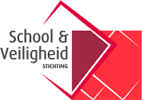 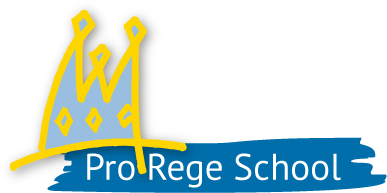 PLAN SOCIALE VEILIGHEIDNaam school:		Pro RegeschoolSchooljaar:		2017-2018Opgesteld door:	Joyce DurvilleINHOUD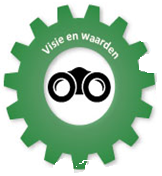 Visie en waardenInzicht Voorwaarden scheppen Pedagogisch klimaatPreventieve activiteitenSignaleren en handelenBorging van beleidActiviteitenplan dit schooljaarBijlagen 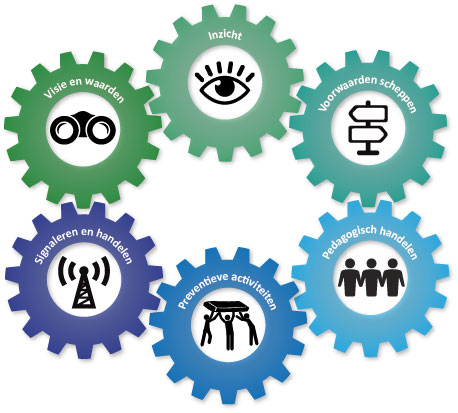 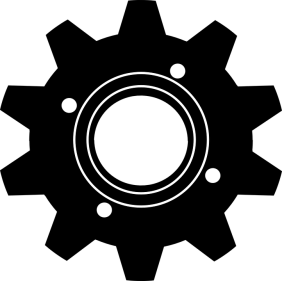 VISIE EN WAARDEN“Samen leren om samen te leven”De Pro Regeschool is een lerende organisatie waarin iedereen zichzelf steeds wil ontwikkelen en het samen leren centraal staat. In onze visie op onderwijs denken wij aan 21e eeuwse vaardigheden zoals het aannemen van een open en onderzoekende houding naar de wereld en de mensen om je heen, het ontwikkelen van zelfvertrouwen, het nemen van verantwoordelijkheid, het ontdekken en ontwikkelen van je talenten, weten dat fouten maken onderdeel is van het leerproces en het ontwikkelen van het reflectief vermogen.Ons onderwijs moet zo zijn ingericht dat ál onze leerlingen de ondersteuning en ruimte krijgen om deze vaardigheden te ontwikkelen. Wij denken dat een goede balans tussen gerichte instructie en ruimte om zelf te ontdekken en te experimenteren de beste kansen biedt voor alle leerlingen.Ons aanbod is daarop ook ingericht; voor de kernvakken rekenen, (begrijpend) lezen, studievaardigheden en spelling gebruiken wij het adaptieve directe instructiemodel dat rekening houdt met verschillen. Wij denken dat deze vakken echter pas betekenis krijgen voor leerlingen als ze worden toegepast. Daarom hebben wij ervoor gekozen om te werken met de methode Da Vinci. Dit is een geïntegreerde methode voor wereldoriëntatie waarin leerlingen worden uitgedaagd zich te verwonderen over de wereld om hen heen in heden, verleden én toekomst. Leerlingen leren hun eigen onderzoeksvragen te bedenken en ontwerpen en maken elk thema een zogenaamd Meesterstuk waarin alles wat ze ontdekt en geleerd hebben samen komt.Om te verduidelijken wat wij leerlingen op onze school willen meegeven hebben wij “de Negen van de Pro Rege” ontwikkeld; een document waarin wij beschrijven wat wij belangrijk vinden in ons onderwijs.De sociale veiligheid op de Pro Regeschool is gebaat bij een sfeer waarin harmonie en respect centraal staan en waarin pesten en ander agressief gedrag niet worden getolereerd. Een open en ondersteunende cultuur waarin iedereen fouten mag maken en verantwoordelijkheid neemt voor eigen gedrag, bevordert het welbevinden en vermindert problematisch gedrag. Het is daarbij belangrijk dat leerlingen, personeel en ouders zich bewust zijn van de kernwaarden ( verantwoordelijkheid, samenwerking, zelfreflectie en gelijkwaardigheid) en de daarvan afgeleide normen en regels die in de school gelden. Het is van belang dat de kernwaarden nageleefd worden en het is duidelijk dat er sancties volgen als dat niet gedaan wordt.Sociale veiligheid draait om beschermd zijn of zich beschermd voelen tegen bedreigingen die veroorzaakt worden door het gedrag van andere mensen in en om de school. Dat kan gaan om de psychische, sociale en fysieke veiligheid van leerlingen, personeel, ouders en anderen in de school. En het betreft zowel objectieve bedreigingen (strafbare feiten) als subjectieve (persoonlijk ervaren) bedreigingen. Bij sociale veiligheid gaat het om het bevorderen van positief gedrag; een positieve interactie, omgang en communicatie tussen alle bij een school betrokken personen. Daarmee wordt een positief en veilig schoolklimaat gecreëerd, dat de basis vormt voor het kunnen leren en werken van leerlingen en personeel.Uitgangspunt voor het beleid in zake sociale veiligheid op onze school is het programma De Vreedzame School. De Vreedzame School is een programma voor sociale competentie en democratisch burgerschap. Het programma helpt onze school een gemeenschap te vormen waarin we leerlingen actief aanspreken op hun verantwoordelijkheid voor elkaar, hun omgeving, voor de schoolgemeenschap en de samenleving. Met De Vreedzame School besteden we aandacht aan basale sociaal emotionele en burgerschapscompetenties die wenselijk zijn in een democratische samenleving, zoals je verplaatsen in een ander, op een democratische manier met elkaar beslissingen nemen, openstaan voor verschillen tussen mensen, constructief conflicten oplossen, omgangsvaardigheden en verantwoordelijkheid nemen voor de gemeenschap. We willen kinderen op onze school zich niet alleen optimaal laten ontwikkelen in de academische vakken, maar wij willen ook een bijdrage leveren aan de sociale en maatschappelijke vorming van leerlingen. Dat het ook goede mensen worden die op hun beurt een bijdrage aan de samenleving leveren. Onze school dient ook een school te zijn waar alle kinderen zichzelf kunnen zijn en zich veilig en prettig voelen. Alleen dan kunnen ze leren. We doen veel om sociale veiligheid te bevorderen en om ongewenst gedrag zoals pesten te voorkomen.De school heeft ook afspraken en protocollen gemaakt over het handelen in specifieke situaties of bij veel voorkomende vormen van grensoverschrijdend gedrag, zoals te zien is in het veiligheidsplan en het gedragsprotocol.De regels worden indien nodig geëvalueerd en zo nodig bijgesteld. Alle afspraken en protocollen zijn te vinden op de W-schijf en sommige zijn vermeld in de schoolgids.Op de Pro Regeschool hanteren we het OPA formulier: de oplossingsgerichte pestaanpak vanuit de Vreedzame School.Op het moment dat een kind grensoverschrijdend gedrag vertoont, corrigeren we rekening houdend met de relatie, competentie en de autonomie van het kind. We corrigeren op de regel en niet op de persoon.Daarnaast maakt iedere klas aan het begin van het schooljaar eigen gedragsregels / een gedragscode, met behulp van de introductie van de afsprakenposter uit de lessen van het eerste blok van de Vreedzame school. Deze regels hangen zichtbaar in de groepen en er wordt door de leerkracht en medeleerlingen dagelijks aan gerefereerd.Wij zorgen ervoor dat iedereen op onze school de visie, kernwaarden, doelen, regels en afspraken kent door ze bij de intakegesprekken te benoemen, ze te plaatsen op de website en in ze regelmatig in gesprekken met teamleden, ouders en leerlingen te bespreken.Onze grondwet luidt:- wij zorgen ervoor dat iedereen erbij hoort- wij zorgen ervoor dat iedereen zich veilig voelt en zichzelf kan zijn - wij lossen conflicten samen op- wij helpen elkaar- wij dragen allemaal een steentje bijINZICHT 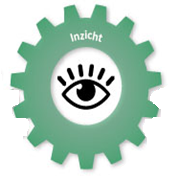 Wij vinden het belangrijk om steeds een goed en actueel beeld te hebben van de beleving van de sociale veiligheid bij alle betrokkenen. De sociaal-emotionele ontwikkeling van onze leerlingen volgen we twee keer per jaar, middels Hart en Ziel. Daarnaast vullen de leerlingen bij het eerste meetmoment van Hart en Ziel in oktober ook de veiligheidsthermometer van De Vreedzame School in. De leerkracht bespreekt de resultaten met de intern begeleider (in de groeps/ leerlingbespreking). Een groepsaanpak wordt vervolgens samen met de groep gemaakt. Zo nodig wordt de veiligheidsthermometer in maart weer door de leerlingen ingevuld om de aanpak te evalueren en bij te stellen. Een keer per twee jaar wordt er ook een tevredenheidspeiling gehouden onder leerlingen, ouders en teamleden. De uitslagen daarvan worden in actiepunten omgezet door de betreffende ontwikkelteams. De ontwikkelteams pakken de aandachtspunten uit de veiligheidsthermometer op schoolniveau aan en evalueren deze aanpak. In de gesprekscyclus met teamleden kan dit ook een aandachtspunt zijn.VOORWAARDEN SCHEPPEN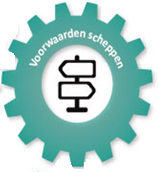 Om de sociale veiligheid op onze school te kunnen waarborgen is het belangrijk dat een aantal taken op school goed is belegd, dat er goede werkafspraken zijn gemaakt met externe organisaties en dat er goede regelingen zijn met betrekking tot privacy en het handelen bij klachten. Om als dat nodig is ondersteuning of hulp te kunnen bieden aan leerlingen, ouders en/of leerkrachten heeft onze school goede werkafspraken gemaakt met de Ouder- en Kindteams van de gemeente. Binnen onze school hebben wij de volgende taken of functies met betrekking tot sociale veiligheid belegd bij:  vertrouwens-/contactpersoon				Marlies Oonk		m.oonk@proregeschool.nlvertrouwens-/contactpersoon AMOS			José Welten		j.c.welten@gmail.comzorgcoördinator / intern begeleider			Monique Bakker OB	m.bakker@proregeschool.nlMonique Sommers MB	m.sommers@proregeschool.nlMarjolein Meere BB	m.meere@proregeschool.nlcoördinator van beleid met betrekking tot pesten		Joyce Durville		j.durville@proregeschool.nlaanspreekpunt in het kader van pesten			Joyce Durville		j.durville@proregeschool.nlbedrijfshulpverleners					Kaz Kambayashi		k.kambayashi@proregeschool.nlJohn Toeset		j.toeset@proregeschool.nlMiranda Meekel		m.meekel@proregeschool.nlMonique Fonck		m.fonck@proregeschool.nlBrenda Krans		b.krans@proregeschool.nlEls Kleist			e.kleist@proregeschool.nlJoyce Durville		j.durville@proregeschool.nlpreventiemedewerker					Pascal Riet		p.riet@proregeschool.nlaandachtsfunctionaris huiselijk geweld en kindermishandeling	Monique Bakker OB	m.bakker@proregeschool.nlMonique Sommers MB	m.sommers@proregeschool.nlMarjolein Meere BB	m.meere@proregeschool.nlBinnen de school zijn er een aantal BHVers die er zorg voor dragen dat de  algemene veiligheid binnen en buiten de school gewaarborgd wordt. De blusmiddelen worden regelmatig gecheckt, er worden een paar keer per jaar ontruimingsoefeningen gedaan en de nooduitgangen zijn in orde.Om de privacy van onze leerlingen en ouders te beschermen hebben wij een privacyreglement voor het uitwisselen en opslaan van persoonlijke gegevens en het tegengaan van datalekken. 
http://www.amosonderwijs.nl/wp-content/uploads/2017/01/Privacyreglement-AMOS-webversie.pdfSoms zijn er leerlingen die ook gedurende schooltijd medicatie toegediend moeten krijgen of waarvoor andere medische handelingen nodig zijn. Onze school heeft daarvoor een protocol medisch handelen. http://proregeschool.nl/bestanden/AMOS_protocol_medicijnverstrekking_en_medisch_handelen_op_school.pdfWanneer leerlingen of ouders een klacht hebben, die niet opgelost kan worden in overleg met de leerkracht, mentor of schoolleiding, dan kunnen zij terecht bij de contact-/vertrouwenspersoon van AMOS: Mevrouw José Welten020 - 419 02 40 of 06 - 47 43 00 01j.c.welten@gmail.comWe hebben ook een klachtenregeling: 
http://www.amosonderwijs.nl/library/files/1411725330_Hoofdstuk%203-02%20Klachtenregeling%20AMOS%20-%20definitief.pdfKomen ouders er met het bestuur niet uit tot een oplossing, dan bestaat de mogelijkheid om een klacht in te dienen bij de landelijke Klachtencommissie of de Inspectie voor het Onderwijs.Landelijke Klachtencommissie voor het Christelijk Primair Onderwijs, Voortgezet Onderwijs, Beroepsonderwijs en Volwasseneducatie
Postbus 82324
2508 EH Den Haag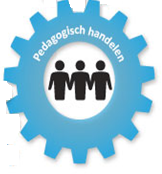 PEDAGOGISCH KLIMAATWij werken continue aan een positief en veilig pedagogisch klimaat. Door een positieve en ondersteunende benadering van leerlingen, personeel en andere betrokkenen en goed voorbeeldgedrag ontstaat een positief schoolklimaat. Daarin willen we dat iedereen zich veilig, welkom, gezien en gewaardeerd voelt en optimaal kan leren en werken. De belangrijkste uitgangspunten voor een positief en veilig pedagogisch klimaat op onze school zijn: • op een positieve en zorgzame manier met elkaar om te gaan• op een democratische manier met elkaar beslissingen te nemen• constructief conflicten op te lossen• verantwoordelijkheid te nemen voor elkaar en voor de gemeenschap• open te staan voor verschillen tussen mensen.We werken er hard aan om deze uitgangspunten ook in de praktijk te brengen. Dat doen we onder ander de kijkwijzer van de VS te gebruiken bij klassenconsultaties en elkaar aan te spreken op gemaakte afspraken.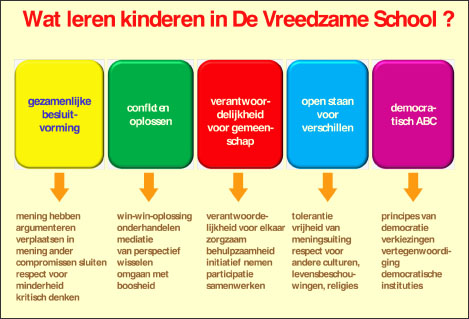 Naast de methode van de Vreedzame school hebben wij binnen de school en gedragsprotocol samengesteld. Met ons gedragsprotocol willen we duidelijk zijn in waar we voor staan, wat we wel en niet toestaan en welke maatregelen we treffen als regels worden overtreden.5. PREVENTIEVE ACTIVITEITEN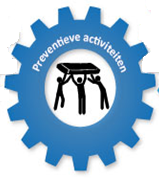 Wij vinden het belangrijk om onze leerlingen positief en veilig sociaal gedrag aan te leren. Wij gebruiken de methode: De Vreedzame School, dit is een compleet programma voor basisscholen voor sociale competentie en democratisch burgerschap. Het beschouwt de klas en de school als een leefgemeenschap, waarin kinderen zich gehoord en gezien voelen, een stem krijgen, en waarin kinderen leren om samen beslissingen te nemen en conflicten op te lossen. Kinderen voelen zich verantwoordelijk voor elkaar en voor de gemeenschap, en staan open voor de verschillen tussen mensen.Op de Pro Rege School wordt gebruik gemaakt van het sociaal-emotionele leerlingvolgsysteem Hart en Ziel. Hart en Ziel wordt door de leerkrachten van groep 2 t/m 8 2x per jaar ingevuld, in maart en in oktober. De leerlingen van de groepen 7 en 8 vullen zelf ook twee keer per jaar een vragenlijst in (groepen 8 doen dit alleen in oktober).Hart en Ziel bestaat uit de 'Strengths and Difficulties Questionnaire' (SDQ). De SDQ is een vragenlijst met 25 items en kent 5 subschalen van ieder 5 items: gedragsproblemen, emotionele problemen, hyperactiviteit en/of aandachtstekort, problemen met leeftijdsgenoten en prosociaal gedrag. De totaalscore is gebaseerd op de eerste vier subschalen. De vijfde subschaal is in tegenstelling tot de eerste vier subschalen positief geformuleerd. Naast deze vijf schalen wordt ook de impactscore berekend. Deze score geeft aan in welke mate de leerling last heeft van zijn of haar problemen. Als er voor een individuele leerling twee metingen achter elkaar een verhoogde score is op de subschaal gedragsproblemen, komt de ABSQ tevoorschijn. Deze vragenlijst wordt vervolgens ook door de leerkracht ingevuld. De ABSQ bevat 15 vragen over openlijk en heimelijk probleemgedrag en autoriteitsconflicten. Voor kinderen bij wie een ABSQ is ingevuld wordt na zes maanden opnieuw een ABSQ ingevuld. De uitkomst van de SDQ en de ABSQ geven adviezen voor het handelen van de leerkracht. Daarnaast vullen de leerlingen van groep 6 tot en met 8 twee keer per jaar de VSV (veiligheidsmonitor) in. De uitslag van de VSV wordt meegenomen in de groeps- of leerlingbespreking.Wat gebeurt er met de uitslag?De leerkracht bespreekt de uitslag van de SDQ-vragenlijsten (in ieder geval de leerlingen die opvallen) met de intern begeleider, de ouders en eventueel de leerling zelf. Samen met de IB-er wordt de module 'Aanpak in de klas' (zie www.hartenzielmonitor.nl) geraadpleegd en wordt er gekeken waar de leerkracht de leerlingen extra bij kan ondersteunen en begeleiden in de klas. Wanneer een leerling meer nodig heeft dan zoeken de IB-er en leerkracht in de jeugdpreventiewijzer naar een (preventief) zorgprogramma passend bij de problematiek van de leerling(en), de zorg voor deze leerling wordt dan opgeschaald naar het niveau van ‘aanpak voor sommige leerlingen’.Wij vertellen onze leerlingen ook dat er ‘geheimen’ zijn waarover je moet praten en wij wijzen hen op hulpverleningsmogelijkheden binnen en buiten de school bij zorgvragen of problemen door onveilig gedrag. Dat doen wij doordat te vermelden in de lessen van de Vreedzame school, klassengesprekken en 1 op 1 gesprekken.Op de Pro Rege wordt het pestprotocol van de Vreedzame School aangehouden. In de eerste twee weken wordt er in elke klas aandacht besteed aan groepsvorming en anti-pesten. Verder wordt de quickscan positieve/negatieve groep door de leerkracht ingevuld. De uitslag van de scan wordt besproken met de IB-er. Vervolgens wordt onderstaand stappenplan aangehouden voor de vervolgacties.Bij een negatieve uitslag wordt er gestart met een groepsplan. Daarbij worden groepssfeer verhogende activiteiten ingezet (zie voor voorbeelden boekje Grip op de Groep, boekje de Gouden Weken of Groepsplan Gedrag). Dit groepsplan wordt 6-8 weken uitgevoerd en wordt na afloop geëvalueerd. De evaluatie wordt met de IB-er besproken. Wanneer dit groepsplan onvoldoende effect heeft, wordt er gekeken wat de groep en de leerkracht nodig hebben. In overleg kan er een sociogram worden afgenomen om de onderlinge relaties tussen leerlingen in kaart te brengen. Hierbij kunnen interventies worden ingezet als, aanpakken geboden in Hart en Ziel, coaching voor de leerkracht, Oplossing in de Klastraject van Zien in de Klas, een training voor een klein groepje leerlingen.De IB-ers maken naar aanleiding van de quickscans een schooloverzicht en bespreken dit in het IB-overleg of in het directie-internbegeleidersoverleg. Aan het einde van het schooljaar is er ook een evaluatie met de GGD op school aan de hand van gegevens van Hart en Ziel.Van ons team verwachten wij goed voorbeeldgedrag en de benodigde competenties voor het bevorderen van positief gedrag en het tegengaan van onveilig gedrag. Wij werken aan de deskundigheid van al ons personeel door er regelmatig met elkaar over te praten in bijvoorbeeld vergaderingen en elkaar aan te spreken op gemaakte afspraken.  De afspraken die gemaakt zijn, zijn terug te vinden in de kijkwijzer van de Vreedzame school.Ook voor ouders bieden wij activiteiten aan, waarin wij hen informeren over en betrekken bij de normen en waarden, regels en afspraken in de school en over positief opvoeden. Dat doen we bijvoorbeeld door de komende ouderavond over de Vreedzame school.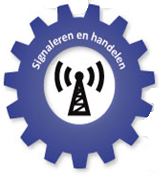 6. SIGNALEREN EN HANDELENOm onveilig of grensoverschrijdend gedrag snel aan te kunnen pakken is het belangrijk om signalen daarvan goed te kunnen signaleren. Dat doen we op verschillende manieren. We hebben een  leerlingvolgsysteem, waarin we de sociaal-emotionele ontwikkeling van onze leerlingen bijhouden. De teamleden zien ook veel van wat zich in de groepen afspeelt. Ook luisteren we goed naar onze leerlingen en hun ouders en vertellen hen waar zij met hun vragen of zorgen terecht kunnen. De school heeft zelf een contact -en vertrouwenspersoon (Marlies Oonk) en een veiligheidscoördinator (Joyce Durville), waar leerlingen (en ouders) terecht kunnen. Als er signalen zijn van onveiligheid gaan we eerst in gesprek met de leerling en/of de ouders. Ook kunnen we onze signalen delen met collega’s of de intern begeleider / zorgcoördinator. Zo nodig kunnen we ook, in overleg met leerling/ouders, externe partners uit de hulpverlening inschakelen, zoals met de Ouder- en Kindteams van de gemeente, de wijkagent. 
De IB-ers hebben ook regelmatig een multidisciplinair overleg, het IBO. Bij specifieke vormen van grensoverschrijdend gedrag volgt de school de daarvoor geldende protocollen of draaiboeken, zoals bij agressie, geweld, seksueel misbruik, discriminatie en pesten. Bij signalen van huiselijk geweld of kindermishandeling zijn wij verplicht de Meldcode Huiselijk geweld en kindermishandeling te volgen. http://www.amosonderwijs.nl/library/files/AMOS%20Meldcode%20Huiselijk%20Geweld%20en%20Kindermishandeling.pdfAls een leerling zich niet aan de schoolafspraken houdt, dan wordt onderstaand stappenplan gevolgd:De leerling wordt aangesproken op het gedrag. Bij grensoverschrijdend gedrag worden ouders geïnformeerd (bij voorkeur in een persoonlijk gesprek). Naar inschatting van de leerkracht kan besloten worden om het gesprek met het kind en zijn of haar ouders te voeren.Na drie keer aanspreken volgt er een time-out in een andere klas (de duur van de time-out is afgestemd op de leeftijd van de leerling).Bij herhaling volgt een kind-gesprek (aan de hand van de Wijzer in Onderwijsbehoeften van Zien in de Klas) en een kindplan. Dit kindplan wordt aan Parnassys gehangen. Ook worden ouders geïnformeerd. De leerkracht bespreekt de leerling in de intervisie in de bouw.Wanneer het kindplan niet het gewenste resultaat oplevert, wordt in samenspraak met ouders en leerling een gedragscontract opgesteld (aanpak voor sommige leerlingen).  Werkt het gedragscontract niet dan wordt opgeschaald naar een gedragsarrangement of een TLV (aanpak voor enkele leerlingen). Als het in de klas voor de andere leerlingen en/of leerkrachten niet meer veilig is wordt de noodprocedure via het bestuur in gang gezet.De school hanteert dezelfde lijn bij grensoverschrijdend gedrag tijdens de pauze: er wordt gewerkt met een time-out plek op het plein of de betreffende leerling wordt naar binnen gestuurd voor een time-out.Wanneer uit de SDQ-vragenlijst of de ABSQ-vragenlijst blijkt dat een leerling meer nodig heeft dan het reguliere aanbod, zoeken de IB-er en leerkracht in de jeugdpreventiewijzer naar een (preventief) zorgprogramma passend bij de problematiek van de leerling(en). Dit kan via: https://www.jeugdpreventiewijzer.nl/, de Ouder-Kind Adviseur, SEMMI of Prezens. Hierbij kan onder andere gedacht worden aan:WeerbaarheidstrainingSociale vaardigheidstrainingVriendenprogrammaRouwverwerkingMinder BoosDit zijn preventieve trainingen die betaald worden door de gemeente. De intern begeleider meldt de leerling voor de betreffende training aan en onderhoudt het contact met de externe instantie over de vorderingen. Ook kan er besloten worden om voor een bepaalde leerling een gedragscontract af te sluiten. Dit gaat altijd in samenspraak met ouders. Dit contract komt in Parnassys te hangen.Wanneer een leerling onvoldoende profiteert van de aanpak voor sommige leerlingen, wordt erover gegaan op een aanpak voor enkele leerlingen. Bij deze aanpak kan er gedacht worden aan:Verdiepend onderzoek naar problematiek en suggesties voor de begeleiding. Dit kan gedaan worden door de orthopedagoog vanuit Zien in de Klas of door een GGZ-instelling (na verwijzing).Een arrangement, waarbij de orthopedagoog vanuit Zien in de Klas een aanbod op maat samenstelt voor de betreffende leerling.Een arrangement, waarbij de leerling wordt aangemeld voor speltherapie om bepaalde doelen te behalen.Er wordt een TLV aangevraagd voor het SBO of SO.De intern begeleider meldt de leerling voor de betreffende optie aan en onderhoudt het contact met de externe instantie over de vorderingen. Ouders worden van tevoren en tijdens de aanpak op de hoogte gehouden door de externe instantie. Ook wordt er een groeidocument opgesteld en stelt de leerkracht samen met de intern begeleider een plan van aanpak op. In het plan van aanpak worden de stappen beschreven die school neemt bij een exces. Daar ieder exces om afstemming op het kind vraagt, is het noodzakelijk om onderstaande punten tijdens het opstellen van het plan te hanteren:Ouders worden bij elk exces geïnformeerdEr is regelmatig contact tussen ouders en school (frequentie in overleg te bepalen)De verslaglegging van het (mail)contact met ouders wordt in Parnassys vastgelegdEen vaste time-out plek (bij een vaste leerkracht) wordt in overleg bepaaldIndien nodig wordt opgenomen hoe de begeleiding naar de time-out plek dient te verlopenTijdens intervisie met parallel groepen wordt het plan van aanpak besprokenIndien nodig wordt ook de overblijf betrokken bij het plan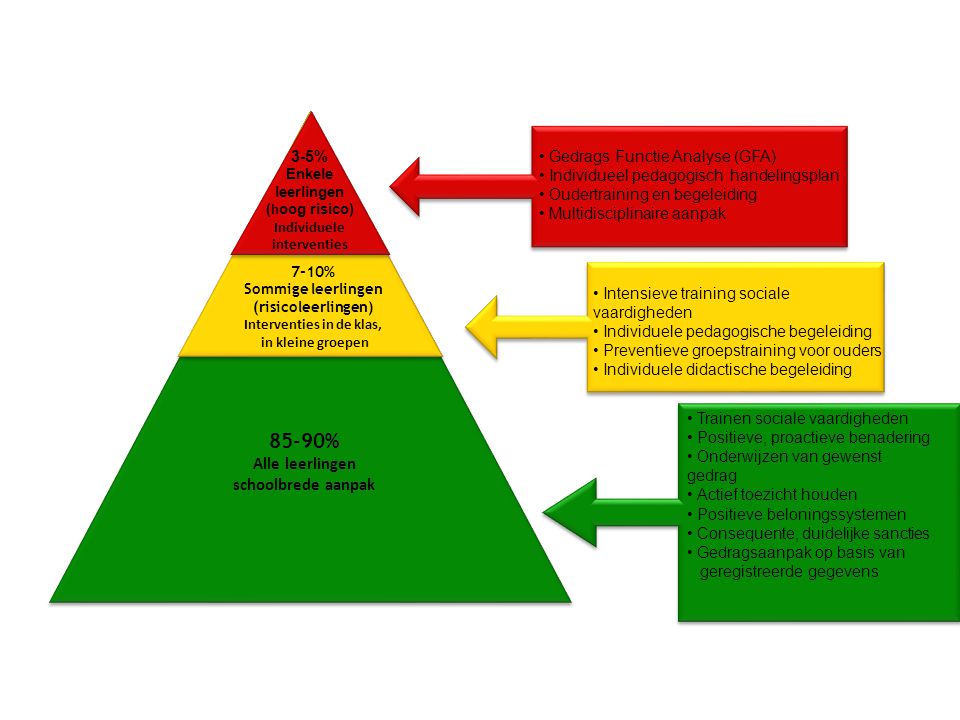 Wij vinden het belangrijk dat we als school leren van incidenten die zich voordoen. We noteren de incidenten in Parnassys, zodat alle betrokken leerkrachten op school dit altijd kunnen inzien.7. BORGING VAN BELEID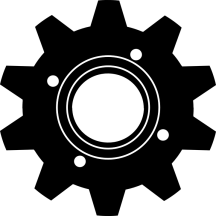 Borging van een veiligheidsaanpak vraagt om meer dan het vastleggen van protocollen, regels en afspraken en die opbergen in een ordner of bestandsmap in de computer. Het vraagt om een continu en cyclisch leerproces, dat is ingebed in het totale schoolbeleid. Veiligheidsbeleid is dus pas geborgd als het ‘leeft’ in de hoofden van iedereen in de school en verankerd is in het dagelijks handelen. Wij doen dat door het onderwerp sociale veiligheid regelmatig op de agenda te zetten inde bouwvergaderingen. Ook vindt er intervisie in bouwen plaats, hierdoor kunnen aanpakken voor een kind goed afgestemd worden. De intervisies vinden op verzoek plaats in de parallel overleggenDaarnaast maakt sociale veiligheid onderdeel uit van ons pedagogisch beleid, kwaliteitsbeleid / PDCA-cyclus, schoolplan, curriculum, leerlingenstatuut, gedragscode personeel, integriteitsbeleid, professionaliseringsbeleid, personeelsbeleid, vakwerkplannen van alle secties, 	Schoolondersteuningsprofiel (SOP), strategisch beleidsplan, schoolgids, ondersteuningsstructuur, enz.)Wij hebben de volgende ijkpunten geformuleerd voor de borging van sociale veiligheid bij ons op school:(vul in; benut de suggesties in het digitale Veiligheidsplan, of bedenk eigen ijkpunten)  Jaarlijks bekijken we in hoeverre we deze ijkpunten en de gestelde doelen voor het sociale veiligheidsbeleid behalen. Dat doen we door (vul in; geef daarbij aan hoe leerlingen en ouders daarbij betrokken worden.)8. ACTIVITEITENPLAN DIT SCHOOLJAARDe aandachtspunten van het komende / lopende schooljaar: De school heeft afspraken of protocollen vastgelegd voor vormen van grensoverschrijdend gedrag of incidenten waarvoor dat wettelijk verplicht is.De school heeft afspraken of protocollen vastgelegd over wat te doen bij veelvoorkomende vormen van grensoverschrijdend gedrag of incidenten, waarvoor dat niet wettelijk verplicht is.Alle betrokkenen kennen de visie, kernwaarden, doelen, regels, afspraken en protocollen of weten waar ze die kunnen vinden. Dit geldt ook voor nieuwe medewerkers. De school informeert hen hierover.De school heeft zich concrete doelen gesteld met betrekking tot sociale veiligheid.De gemaakte afspraken en protocollen worden altijd nageleefd bij grensoverschrijdend gedrag of incidenten.Website up-to-date maken.9. BIJLAGENAnti-pestprotocolhttps://www.schoolenveiligheid.nl/po-vo/kennisbank/het-anti-pestprotocol/ Profiel aanspreekpunt pestenhttps://www.schoolenveiligheid.nl/po-vo/kennisbank/informatieblad-aanspreekpunt-pesten-en-coordinatie-anti-pestbeleid/ Privacyreglement http://www.amosonderwijs.nl/wp-content/uploads/2017/01/Privacyreglement-AMOS-webversie.pdfProtocol Medisch handelenhttp://proregeschool.nl/bestanden/AMOS_protocol_medicijnverstrekking_en_medisch_handelen_op_school.pdfKlachtenregelinghttp://www.amosonderwijs.nl/library/files/1411725330_Hoofdstuk%203-02%20Klachtenregeling%20AMOS%20-%20definitief.pdfde Meldcode Huiselijk geweld en kindermishandelinghttp://www.amosonderwijs.nl/library/files/AMOS%20Meldcode%20Huiselijk%20Geweld%20en%20Kindermishandeling.pdfJeugdpreventiewijzerhttps://www.jeugdpreventiewijzer.nl/